1. ------IND- 2019 0424 DK- RO- ------ 20190916 --- --- PROJETOrdin privind sistemul de etichetare voluntară în domeniul bunăstării animalelor (Eticheta privind bunăstarea animalelor)În temeiul articolelor 17 alineatul (1), 20 alineatul (1), 21 alineatul (1), 22, 23, 37 alineatul (1), 50, 51 și 60 alineatul (3) din Legea privind produsele alimentare (a se vedea Legea de consolidare nr. 999 din 2 iulie 2018), prin autorizare în temeiul articolului 7 alineatul (3) din Ordinul nr. 1614 din 18 decembrie 2018 privind sarcinile și puterile Autorității Daneze Veterinară și Alimentară, se stabilesc următoarele:Secțiunea ICapitolul 1
Domeniul de aplicare și definițiiArticolul 1 Prezentul ordin stabilește reglementările privind bunăstarea animalelor, producția și etichetarea laptelui și a produselor lactate, a cărnii proaspete și tocate și a cărnii prelucrate și a produselor din carne provenită de la speciile de animale enumerate în anexa 1.4, care sunt comercializate în cadrul sistemului de etichetare voluntară în domeniul bunăstării animalelor (eticheta privind bunăstarea animalelor) și stabilește reglementările privind monitorizarea efectivelor de animale și a unităților înregistrate cu eticheta privind bunăstarea animalelor.Articolul 2 În sensul prezentului ordin:1) „densitate de populare” înseamnă greutatea totală în viu per m2 de spațiu deschis pentru puii prezenți împreună într-o clădire, în conformitate cu definiția conexă din Legea privind creșterea puilor de carne.2) „efectiv de animale” înseamnă un grup de animale din aceeași specie, folosit pentru un scop specific, având legătură cu o locație geografică specifică și care are un singur proprietar care poate fi persoană juridică sau persoană fizică, în conformitate cu definiția conexă din Ordinul privind înregistrarea turmelor în CHR.3) „CHR” înseamnă Registrul Central al Creșterii Animalelor, în conformitate cu definiția conexă din Ordinul privind înregistrarea efectivelor de animale în CHR [Centrale Husdyrbrugs Register].4) „automonitorizare” înseamnă un sistem pe care persoana responsabilă pentru efectivul de animale sau unitate îl utilizează pentru a monitoriza în permanență respectarea cerințelor privind bunăstarea animalelor, dacă este cazul, și segregarea și trasabilitatea.5) „program de automonitorizare” înseamnă o descriere scrisă a automonitorizării efectivului de animale sau a unității și a modului de documentare a desfășurării automonitorizării.6) „stol” înseamnă un grup de pui aflați într-un țarc și prezenți în acest țarc împreună, în conformitate cu definiția conexă din Legea privind creșterea puilor de carne.7) „spațiu deschis” înseamnă un spațiu în care puii au acces permanent, în conformitate cu definiția conexă din Legea privind creșterea puilor de carne.8) „ouă de găini crescute în aer liber” înseamnă ouă de găini produse în conformitate cu cerințele privind ouăle de găini crescute în aer liber conform standardelor de comercializare aplicabile ouălor, în conformitate cu Regulamentul nr. 589/2008 al Comisiei din 23 iunie 2008 de stabilire a normelor de aplicare a Regulamentului (CE) nr. 1234/2007 al Consiliului privind standardele de comercializare aplicabile ouălor.9) „țarc” înseamnă un spațiu sau clădiri unde sunt ținuți puii de carne, în conformitate cu definiția conexă din Legea privind creșterea puilor de carne.10) „vițel” înseamnă un animal din specia bovină până la vârsta de șase luni conform definiției conexe din Directiva nr. 2008/119/CE a Consiliului din 18 decembrie 2008 de stabilire a normelor minime privind protecția vițeilor.11) „pui” înseamnă animale din specia Gallus gallus, de la eclozare la maturitatea sexuală, în conformitate cu definiția conexă din Legea privind creșterea puilor de carne.12) „rasă cu creștere lentă” înseamnă pui de carne ai căror părinți provin dintr-o rasă cu creștere lentă, unde creșterea medie zilnică (creșterea în greutate medie zilnică), în conformitate cu specificațiile privind rasa ale societăților de creștere, este cu minimum 25 % mai mică decât creșterea în greutate medie zilnică pentru rasă, Ross 308. Unde creșterea în greutate medie zilnică este indicată ca interval, se va folosi media în calcule.13) „program de monitorizare a leziunilor de la nivelul pernuțelor picioarelor” înseamnă Monitorizarea de către abatoare a leziunilor de la nivelul pernuțelor picioarelor, în temeiul Ordinului privind creșterea puilor de carne și producerea de ouă care eclozează.14) „producător primar” înseamnă persoană responsabilă pentru un efectiv de animale care crește animale utilizând eticheta privind bunăstarea animalelor.15) „mortalitate totală” înseamnă numărul de pui care, la data la care puii sunt luați dintr-un țarc pentru a fi vânduți sau sacrificați, a murit de când au fost introduși în țarc, inclusiv cei care au fost omorâți fie din cauza bolii, fie din alte motive, împărțit la numărul total de pui care au fost introduși în clădire, multiplicat cu 100, în conformitate cu definiția conexă din Legea privind creșterea puilor de carne.16) „pui de carne” înseamnă pui crescuți în scopul producției de carne, în conformitate cu definiția conexă din Legea privind creșterea puilor de carne.17) „abator” înseamnă abator sau unitate de sacrificare.18) „porci pentru sacrificat” înseamnă porci care cântăresc peste 30 de kg și îngrășați pentru a fi sacrificați în abatoare, în conformitate cu definiția conexă din Legea privind etichetarea, înregistrarea și deplasarea vitelor, porcinelor, oilor și caprelor.19) „rase mici” înseamnă rase de bovine sau încrucișări de rase de bovine care, la maturitate, au o greutate medie mai mică de 550 kg.20) „rase mari” înseamnă rase de bovine sau încrucișări de rase de bovine care, la maturitate, au o greutate medie de minimum 550 kg.21) „animal tânăr” înseamnă(a) femele cu vârsta minimă de șase luni care nu au fătat încă (juninci) sau(b) tauri cu vârsta minimă de șase luni pe parcursul căreia animalul este îngrășat pentru sacrificare sau pentru reproducție, în conformitate cu definiția din Ordinul privind Legea privind creșterea vacilor de lapte și a descendenților acestora.22) „ecologic” înseamnă metoda de producție prevăzută în Regulamentul (CE) nr. 834/2007 al Consiliului din 28 iunie 2007 privind producția ecologică și etichetarea produselor ecologice, precum și de abrogare a Regulamentului (CEE) nr. 2092/91.Secțiunea IICapitolul 2
Cerințe privind efectivele de animale, inclusiv privind incubatoareleÎnregistrarea pentru utilizarea etichetei privind bunăstarea animalelorArticolul 3 Înregistrarea pentru utilizarea etichetei privind bunăstarea animalelor se poate efectua de către o persoană fizică sau o persoană juridică și trebuie depusă la Administrația veterinară și alimentară din Danemarca.Alineatul (2) În cazul în care un efectiv de animale își schimbă proprietarul, noul proprietar trebuie să depună o nouă înregistrare, în conformitate cu dispozițiile de la alineatul (1), dacă animalelor și produselor provenite de la efectivul de animale respectiv li s-a acordat în continuare eticheta privind bunăstarea animalelor. Efectivele de animale care nu sunt certificate pentru producția ecologică trebuie să facă obiectul unui audit, în conformitate cu articolul 10, iar auditul trebuie efectuat în termen de două luni de la schimbarea proprietarului.Articolul 4 Înregistrarea trebuie să conțină următoarele informații:Numărul CHR al efectivului de animale, numărul efectivului de animale, numărul oricărei autorizații pentru producție ecologică și detaliile de contact ale proprietarului efectivului de animale.Trebuie specificat nivelul la care urmează să fie înregistrat la CHR efectivul de animale, în conformitate cu anexa 1.4, și, dacă întregul efectiv de animale urmează să fie înregistrat pentru a utiliza eticheta privind bunăstarea animalelor, în conformitate cu articolul 5.În cazul efectivelor de porci, trebuie să se specifice dacă se cresc purcei, purcei înțărcați sau porci pentru îngrășat, iar în cazul efectivelor de bovine, dacă se produce carne sau lapte.Articolul 5 Administrația veterinară și alimentară din Danemarca poate, la cerere, să autorizeze ca efectivul de animale să includă animale de același fel în același timp în care sunt crescute cu sau fără eticheta privind bunăstarea animalelor, dacă animalele sunt ținute în unități separate unele de celelalte și dacă segregarea este descrisă în programul de automonitorizare. Administrația veterinară și alimentară din Danemarca specifică condițiile în acest sens în autorizație.Alineatul (2) Administrația veterinară și alimentară din Danemarca poate autoriza, de asemenea, ca animalele de la diferite niveluri ale etichetei privind bunăstarea animalelor să fie ținute în același efectiv de animale. Administrația veterinară și alimentară din Danemarca specifică condițiile în acest sens în autorizație.Atribuirea nivelurilor de producție pentru eticheta privind bunăstarea animalelor la CHR.Articolul 6 Administrația veterinară și alimentară din Danemarca atribuie efectivului de animale nivelul corespunzător pentru eticheta privind bunăstarea animalelor la CHR după ce a stabilit că producția este organizată și se desfășoară în conformitate cu reglementările prevăzute în prezentul ordin.Automonitorizarea și programul de automonitorizare pentru incubatoareArticolul 7 Incubatoarele care furnizează materie primă producătorilor primari care utilizează eticheta privind bunăstarea animalelor au obligația să asigure segregarea și trasabilitatea ouălor și a puilor din rasele cu creștere lentă din alte rase. Această segregare și trasabilitate trebuie să fie specificate în programul de automonitorizare. Ca parte a automonitorizării, eventualele abateri și acțiunile corective asociate acestora se documentează în scris.Alineatul (2) Documentarea automonitorizării, inclusiv segregarea și trasabilitatea, trebuie păstrate de incubator pentru o perioadă de un an, iar documentația trebuie pusă în orice moment la dispoziția Administrației veterinare și alimentare din Danemarca.Automonitorizarea și programul de automonitorizare pentru producătorii primariArticolul 8 În plus față de cerințele privind bunăstarea animalelor prevăzute în legislația în vigoare, producătorii primari trebuie să respecte și cerințele de bază privind bunăstarea animalelor pentru nivelul 1 și cerințele suplimentare pentru nivelurile 2 și 3 pentruporci prevăzute în anexa 1,puii de carne prevăzute în anexa 2,efectivele de bovine pentru carne prevăzute în anexa 3 sauefectivele de bovine pentru lapte prevăzute în anexa 4.Alineatul (2) În cazul în care producătorul primar practică codotomia în cazul porcilor sau crește porci care au fost supuși unei codotomii, atunci acesta trebuie să informeze în prealabil în acest sens Administrația veterinară și alimentară din Danemarca în scris și să specifice, de asemenea, perioada pentru care intenționează să mențină această situație.Articolul 9 Producătorii primari care doresc să utilizeze eticheta privind bunăstarea animalelor pentru efectivele lor de animale, pe lângă îndeplinirea condițiilor prevăzute la articolul 8, stabilesc un program de automonitorizare și aplică procedura de automonitorizare. Ca parte a procedurii de automonitorizare, eventualele abateri de la condițiile utilizării etichetei privind bunăstarea animalelor și acțiunile corective asociate acestora trebuie documentate în scris. În cazul în care efectivul de animale include animale pentru care nu se utilizează eticheta privind bunăstarea animalelor în conformitate cu articolul 5 alineatul (1) sau include animale înregistrate la niveluri diferite ale etichetei privind bunăstarea animalelor conform articolului 5 alineatul (2), acest fapt trebuie să fie specificat în cadrul automonitorizării. În cazul efectivelor de bovine crescute pentru carne sau lapte, planul de acțiune privind mortalitatea în cadrul efectivului trebuie să fie inclus în programul de automonitorizare, în conformitate cu cerința de bază prevăzută în anexa 3 sau 4.Alineatul (2) Producătorul primar are obligația să înregistreze pentru eticheta privind bunăstarea animalelor exclusiv animalele pentru care a fost utilizată pe parcursul întregii lor vieți eticheta privind bunăstarea animalelor, sub rezerva dispozițiilor de la articolul 13 alineatele (1) sau (2) sau de la articolul 14.Capitolul 3
Certificarea, auditarea și monitorizarea efectivelor de animaleCertificarea și monitorizarea efectivelor de animale convenționaleArticolul 10 Producătorii primari pot începe furnizarea de animale doar după ce un organism de control sau Administrația veterinară și alimentară din Danemarca a certificat faptul că efectivul de animale îndeplinește cerințele relevante de la articolul 8 alineatul (1) și condițiile prevăzute la articolul 7 sau la articolul 9 privind producția conform etichetei privind bunăstarea animalelor, iar certificarea susmenționată este înregistrată în Registrul Central al Creșterii Animalelor.Alineatul (2) Odată ce un organism de control a certificat un efectiv de animale [a se vedea alineatul  (1)], organismul de control raportează acest lucru Administrației veterinare și alimentare din Danemarca, menționând numele și adresa proprietarului efectivului de animale, numărul CHR al efectivului de animale și nivelul (a se vedea articolul 8) la care este certificat efectivul de animale respectiv.Alineatul (3) Producătorul primar trebuie să facă obiectul unui audit anual.Alineatul (4) Documentarea automonitorizării, inclusiv segregarea și trasabilitatea, trebuie păstrate de producătorul primar pentru o perioadă de un an, iar documentația trebuie pusă în orice moment la dispoziția Administrației veterinare și alimentare din Danemarca.Alineatul (5) Taxele de auditare și certificare sunt suportate de către producătorii primari.Cerințe privind organismul de controlArticolul 11 În conformitate cu articolul 10 alineatele (1) și (3), certificarea și auditarea trebuie efectuate de către un organism de control sau de către Administrația veterinară și alimentară din Danemarca. Organismul de certificare este acreditat de către un organism de acreditare care este parte semnatară a acordului multilateral de recunoaștere reciprocă al Cooperării Europene pentru Acreditare.Alineatul (2) Ca o condiție suplimentară pentru efectuarea certificării și a auditului, organismul de control sau Administrația veterinară și alimentară din Danemarca trebuie să desfășoare inopinat cel puțin 20 % din auditurile privind eticheta privind bunăstarea animalelor.Alineatul (3) Prima dată când un organism de inspecție raportează certificarea unei turme [a se vedea articolul 10 alineatul (2)], organismul de inspecție înaintează, de asemenea, documentația care este certificată în conformitate cu alineatul (1) și se angajează să desfășoare audituri neanunțate [a se vedea alineatul (2)].Alineatul (4) Dacă organismul de control constată condiții care sugerează că a existat o încălcare a utilizării etichetei privind bunăstarea animalelor, acesta trebuie să informeze în acest sens, fără întârzieri nejustificate, Administrația veterinară și alimentară din Danemarca, cu excepția cazului în care este vorba despre o încălcare minoră pe care producătorul primar în cauză o remediază în cel mai scurt timp posibil.Monitorizarea efectivelor de animale certificate pentru producția ecologicăArticolul 12 Efectivele de porcine și cele de pui de carne certificate pentru producția ecologică sunt considerate a fi în conformitate cu cerințele de producție de la nivelul 3+ al etichetei privind bunăstarea animalelor. Efectivele de bovine certificate pentru producția ecologică sunt considerate a fi în conformitate cu nivelul 2 al etichetei privind bunăstarea animalelor sau cu nivelul 3 în cazul în care sunt îndeplinite cerințele pentru nivelul 3. Producătorii primari ai efectivelor de animale certificate pentru producția ecologică sunt considerați a fi în conformitate cu cerințele de producție privind eticheta privind bunăstarea animalelor atât timp cât respectivele efective de animale sunt certificate pentru producția ecologică.Alineatul (2) În momentul înregistrării pentru utilizarea etichetei privind bunăstarea animalelor, producătorul primar are obligația, de asemenea, să respecte cerințele privind perioadele de transport, în conformitate cu anexele 1-4. Efectivele de bovine certificate pentru producția ecologică trebuie să îndeplinească și cerința privind nerecurgerea la priponire, în conformitate cu anexa 3 sau 4.Alineatul (3) Efectivele de animale certificate pentru producția ecologică care au fost înregistrate la Administrația veterinară și alimentară din Danemarca nu trebuie să facă obiectul unui audit și al unei certificări în conformitate cu articolul 7 întrucât monitorizarea respectării cerințelor în temeiul prezentului ordin este asigurată de Consiliul pentru agricultură în cadrul monitorizării producției organice.Capitolul 4
Timpul de livrare în baza etichetei privind bunăstarea animalelor pentru efectivele de bovineEfective de bovine convenționaleArticolul 13 Livrările către producător, abator sau fabrica de produse lactate a efectivelor de bovine convenționale care produc carne sau lapte pot începe atunci când:nivelul etichetei privind bunăstarea animalelor atins de efectivul de animale este înregistrat la CHR în conformitate cu articolul 6;efectivul de animale îndeplinește cerințele și condițiile specificate la articolul 8 alineatul (1) șiefectivul de animalea făcut în ultimii ani și face în continuare obiectul unui sistem de monitorizare al cărui conținut este cel puțin comparabil cu nivelul relevant al etichetei privind bunăstarea animalelor la care urmează să fie înregistrat efectivul de animale și sistemul de monitorizare este monitorizat de un organism de control certificat care îndeplinește cerințele prevăzute la articolul 11 alineatul (1) punctul (2) sauface obiectul unui audit în conformitate cu articolul 10, iar animalul care urmează să făcut obiectul sistemului de etichetare în domeniul bunăstării animalelor timp de un an, sub rezerva dispozițiilor de la articolul 2Alineatul (2) Efectivele de bovine convenționale care produc lapte și care nu fac obiectul unui sistem de monitorizare în conformitate cu alineatul (1) punctul (3a) pot începe livrările către fabricile de produse lactate dacă sunt respectate dispozițiile de la alineatul (1) punctele (1) și (2) și dacă au făcut obiectul unui audit în conformitate cu articolul 10.Efectivele de bovine certificate pentru producția ecologicăArticolul 14 Efectivele de bovine certificate pentru producția ecologică care îndeplinesc cerințele și condițiile specificate la articolul 8 alineatul (1) și la articolul 9 pot începe, după înregistrarea nivelului etichetei privind bunăstarea animalelor la CHR în conformitate cu articolul 6, livrarea către producătorul primar, abator sau fabrica de produse lactate, sub rezerva dispozițiilor de la alineatul (2).Alineatul (2) Atunci când animalul îndeplinește reglementările privind producția ecologică în conformitate cu Ordinul privind producția ecologică etc., acesta poate fi vândut producătorului primar, abatorului sau fabricii de produse lactate în baza etichetei privind bunăstarea animalelor.Capitolul 5
Cerințe privind abatoarele și controlul acestoraArticolul 15 Abatoarele care intenționează să sacrifice animale sau să comercializeze carne în baza etichetei privind bunăstarea animalelor trebuie să raporteze această activitate pentru înregistrarea la Administrația veterinară și alimentară din Danemarca înainte de a efectua respectiva activitate, în conformitate cu articolul 15 alineatul (1) din Ordinul privind autorizarea și înregistrarea societăților din sectorul alimentar etc.Alineatul (2) Abatoarele care sunt înregistrate pentru sacrificare de animale sau comercializarea de carne în baza etichetei privind bunăstarea animalelor trebuie să dispună, ca parte a propriei automonitorizări, de a procedură scrisă care să garanteze faptul că:1) există o segregare și o trasabilitate a animalelor și, respectiv, a cărnii care intră sub incidența etichetei privind bunăstarea animalelor;2) este respectată perioada de transport de maximum opt ore, în cazul porcinelor sau a bovinelor, sau de maximum șase ore, în cazul puilor de carne;3) abatoarele de porcine comercializează doar carne cu eticheta privind bunăstarea animalelor provenită de la porci care nu au fost supuși unei codotomii sau de la porci care nu au făcut obiectul codofagiei și4) abatoarele de păsări comercializează doar carne cu eticheta privind bunăstarea animalelorprovenită de la efective de păsări care îndeplinesc cerința privind mortalitatea;provenită de la pui de carne dintr-o rasă cu creștere lentă;provenită de la pui de carne în cazul cărora a fost respectată densitatea de populare șiprovenită de la pui de carne în cazul cărora valorile din programul de monitorizare a pododermatitelor se încadrează în limite.Alineatul (3) Documentarea automonitorizării, inclusiv segregarea și trasabilitatea, trebuie păstrate de abator pentru o perioadă de un an, iar documentația trebuie pusă în orice moment la dispoziția Administrației veterinare și alimentare din Danemarca.Alineatul (4) Dacă un abator are cunoștință de condiții care sugerează neconformitatea cu reglementările privind eticheta privind bunăstarea animalelor, acesta trebuie să informeze în acest sens, fără întârziere nejustificată, Administrația veterinară și alimentară din Danemarca.Articolul 16 Pentru monitorizarea respectării de către abatoare a condițiilor privind eticheta privind bunăstarea animalelor, se aplică reglementările privind controalele finanțate (a se vedea Ordinul privind plata controalelor produselor alimentare, a hranei pentru animale și a animalelor vii etc.Capitolul 6
Cerințe privind alte unități, inclusiv fabricile de produse lactate, și controlul acestoraArticolul 17 Societățile de vânzare cu ridicata care nu intră sub incidența dispozițiilor de la capitolul 5 și societățile de vânzare cu amănuntul care intenționează să tranșeze sau să toace carne proaspătă, să pregătească preparate din carne sau produse din carne sau fabricile de produse lactate care intenționează să fabrice produse lactate sau să ambaleze aceste tipuri de produse și să eticheteze produse care intră sub incidența etichetei privind bunăstarea animalelor trebuie să raporteze această activitate Administrației veterinare și alimentare din Danemarca înainte de a o realiza, în conformitate cu articolul 15 alineatul (2) din Ordinul privind autorizarea și înregistrarea societăților din sectorul alimentar etc.Alineatul (2) Ca parte a automonitorizării, întreprinderile trebuie să dispună de proceduri scrise care să asigure separarea de produsele care nu fac obiectul etichetei privind bunăstarea animalelor și trasabilitatea cărnii proaspete, a cărnii tocate, a cărnii procesate sau a produselor din carne sau a produselor lactate care fac obiectul etichetei privind bunăstarea animalelor.Alineatul (3) Societățile respective trebuie să păstreze documentația privind segregarea și trasabilitatea pentru o perioadă de 1 an.Alineatul (4) Dacă o întreprindere are cunoștință de condiții care sugerează neconformitatea cu reglementările privind eticheta privind bunăstarea animalelor, aceasta trebuie să informeze în acest sens, fără întârziere nejustificată, Administrația veterinară și alimentară din Danemarca.Articolul 18 Pentru monitorizarea respectării de către societățile prevăzute la articolul 17 alineatul (1) a condițiilor privind eticheta privind bunăstarea animalelor, se aplică reglementările privind controalele finanțate (a se vedea Ordinul privind plata controalelor produselor alimentare, a hranei pentru animale și a animalelor vii etc.Capitolul 7
Cerințe privind animale și produse provenite din alte țăriArticolul 19 Înainte de comercializarea în baza etichetei privind bunăstarea animalelor a ouălor din incubatoare, a animalelor vii, a cărnii proaspete, a cărnii tocate sau a cărnii procesate sau a produselor lactate, a produselor din carne care conțin carne provenită din alte țări sau a produselor lactate care conțin lapte provenit din alte țări, Administrația veterinară și alimentară din Danemarca trebuie să aprobe comercializarea animalelor sau a produselor în baza etichetei privind bunăstarea animalelor.Alineatul (2) Administrația veterinară și alimentară din Danemarca aprobă comercializarea de animale sau de produse în baza etichetei privind bunăstarea animalelor atunci când întreprinderea responsabilă pentru importul în Danemarca a documentat, dacă este cazul, faptul că:1) producătorul primar îndeplinește cerințe care sunt cel puțin comparabile cu cerințele specificate la articolul 7 sau la articolele 8 și 9;2) producătorii primari certificați pentru producția ecologică îndeplinesc cerințe care sunt cel puțin comparabile cu cerințele specificate la articolul 12;3) abatoarele îndeplinesc cerințe care sunt cel puțin comparabile cu cerințele specificate la articolul 15 alineatul (2) sau fabricile de produse lactate îndeplinesc cerințe care sunt cel puțin comparabile cu cerințele specificate la articolul 17 alineatul (2) și4) țara de origine verifică producția primară sau incubatoarele, abatoarele, fabricile de produse lactate și alte întreprinderi implicate care, din punctul de vedere al obiectului de activitate, al credibilității și independenței, sunt comparabile cu cerințele de la articolul 10, 12, 15 sau 17.Alineatul (3) Când controalele indicate la alineatul (2) punctul 4 sunt efectuate de autorități în țara de origine, termenii stipulați în dispoziția privind controalele sunt considerați ca fiind îndepliniți.Articolul 20 Întreprinderile, inclusiv abatoarele, care intenționează să importe animalele și produsele prevăzute la articolul 19 vor fi înregistrate la Administrația veterinară și alimentară din Danemarca în conformitate cu articolul 15 sau cu articolul 17 și, ca parte a automonitorizării, vor asigura respectarea în permanență a condițiilor [a se vedea articolul 19 alineatul (2)].Alineatul (2) Dacă întreprinderile, inclusiv abatoarele și fabricile de produse lactate, au cunoștință despre condiții care sugerează că nu sunt îndeplinite condițiile pentru o aprobare conform articolului 19, întreprinderea în cauză informează, în acest sens, fără întârzieri nejustificate Administrația veterinară și alimentară din Danemarca.Secțiunea IIICapitolul 8
Etichetarea și comercializareaArticolul 21 Efectivele de animale, inclusiv incubatoarele, care au fost înregistrate pentru utilizarea etichetei privind bunăstarea animalelor, și unitățile, inclusiv abatoarele și fabricile de produse lactate înregistrate pentru a utiliza eticheta privind bunăstarea animalelor pot utiliza logoul relevant pentru nivelul specific de etichetare și comercializare, în conformitate cu anexa 5. Logoul relevant și denumirile și indicațiile asociate pot fi utilizate doar conform termenilor și condițiilor prevăzute de Administrația veterinară și alimentară din Danemarca, în conformitate cu anexa 5.Alineatul (2) Carnea proaspătă, carnea tocată, carnea procesată, produsele din carne și produsele lactate pot fi etichetate cu logoul relevant pentru nivelul specific atunci când întregul conținut de origine animală din produsul de carne îndeplinește cerințele pentru respectivul nivel, iar atunci când în compoziție sunt incluse produse lactate sau carne de diferite niveluri ale etichetei privind bunăstarea animalelor, acestea pot fi etichetate doar cu cel mai mic nivel relevant al etichetei privind bunăstarea animalelor, conform anexelor 1-4.Alineatul (3) Carnea proaspătă, carnea tocată, carnea procesată, produsele din carne și produsele lactate pot fi etichetate cu logoul relevant pentru fiecare nivel atunci când întregul conținut de origine animală din produs îndeplinește cerințele pentru respectivul nivel. Cu toate acestea, se pot folosi carcase, gelatină și colagen de altă origine, la fel și peștele și ouăle de găini crescute în aer liber.Alineatul (4) Pe lângă cazurile indicate la alineatul (2), carnea proaspătă, carnea tocată, carnea procesată, produsele din carne, preparatele gata de consum etc. pot fi etichetate cu logoul relevant atunci când conținutul în greutate de carne sau de produs lactat care poartă eticheta privind bunăstarea animalelor reprezintă cel puțin 75 % din conținutul total al produsului finit care este de origine animală și celelalte ingrediente de origine animală îndeplinesc cerințele privind producția ecologică. Cu toate acestea, pot fi utilizate carcase, gelatină și colagen de origine diferită și care nu sunt ecologice, precum și pești care nu provin din producția ecologică sau ouă de găini crescute în aer liber.Articolul 22 Termenii și condițiile de utilizare a logoului cu denumirile și indicațiile asociate acestuia vor fi puse la dispoziție pe site-ul Administrației veterinare și alimentare din Danemarca. Acest material poate fi, de asemenea, trimis prin cerere scrisă Administrația veterinară și alimentară din Danemarca. Designul grafic al etichetei privind bunăstarea animalelor care poate fi utilizat este prezentat în anexa 5 și în manualul grafic conex disponibil pe pagina de întâmpinare a Administrației veterinare și alimentare din Danemarca.Alineatul (2) Utilizarea etichetei privind bunăstarea animalelor și a denumirilor și indicațiilor asociate privind produsele etc. nu este permisă pentru produse care nu îndeplinesc cerințele stabilite în prezentul ordin.Alineatul (3) Logourile, simbolurile, alte etichete, denumiri și indicații care pot fi confundate cu logouri și denumirile și indicațiile asociate acestora menționate la alineatul (1) nu pot fi utilizate într-un mod care este destinat să inducă în eroare consumatorii sau alte întreprinderi.Alineatul (4) eticheta privind bunăstarea animalelor poate fi, de asemenea, utilizată în legătură cu informațiile și educația în domeniul bunăstării animalelor.Capitolul 9
Schimbarea proprietarului unui efectiv de animale, retragerea și excluderea din eticheta privind bunăstarea animalelorArticolul 23 În cazul în care un efectiv de animale își schimbă proprietarul, noul proprietar trebuie să depună o nouă înregistrare, în conformitate cu dispozițiile de la capitolul 2, dacă animalelor din cadrul efectivului de animale respectiv li se acordă în continuare eticheta privind bunăstarea animalelor.Articolul 24 Producătorii primari și întreprinderile, inclusiv abatoarele și fabricile de produse lactate care nu mai doresc să fie înregistrate pentru eticheta privind bunăstarea animalelor trebuie să trimită o notificare scrisă în acest sens Administrației veterinare și alimentare din Danemarca.Alineatul (2) Aceștia trebuie să specifice, de asemenea, data de la care nu vor mai produce sau livra produse în baza etichetei privind bunăstarea animalelor și trebuie să descrie în cadrul programului de automonitorizare modul în care vor asigura, pe parcursul oricărei perioade de tranziție, segregarea animalelor care utilizează eticheta privind bunăstarea animalelor de alte animale. Administrația veterinară și alimentară din Danemarca poate stabili condiții suplimentare în acest sens.Alineatul (3) Producătorii primari trebuie să își informeze destinatarii cu privire la data de la care nu vor mai produse sau livra produse în baza etichetei privind bunăstarea animalelor.Articolul 25 Administrația veterinară și alimentară din Danemarca poate exclude producătorii primari din producția în baza etichetei privind bunăstarea animalelor dacă:aceștia nu respectă cerințele sau condițiile relevante privind producătorii în cauză, în conformitate cu articolul 3 alineatul (2), cu articolul 5, cu articolele 7-10, cu articolul 12, 13 sau 14.aceștia etichetează sau comercializează produse încălcând dispozițiile de la articolul 21 privind eticheta privind bunăstarea animalelor.scorul în cadrul programului de monitorizare a pododermatitelor în cadrul unui efectiv de păsări este de minimum 81 sau, dacă în cadrul a trei efective de păsări succesive din aceeași exploatație, scorul este de 41-80 pentru fiecare efectiv.Acestea sunt înregistrate pentru eticheta privind bunăstarea animalelor ca efectiv de animale certificat pentru producția ecologică în conformitate cu articolul 12 alineatul (1) și efectivul de animale nu mai este certificat pentru producția ecologică.Alineatul (2) Administrația veterinară și alimentară din Danemarca poate exclude din eticheta privind bunăstarea animalelor unități, inclusiv abatoare și fabrici de produse lactate care nu respectă dispozițiile articolului 15, 17, 20 sau care etichetează sau comercializează produse încălcând dispozițiile articolului 21.Alineatul (3) Administrația veterinară și alimentară din Danemarca poate revoca o aprobare în temeiul articolului 19 pentru eticheta privind bunăstarea animalelor dacă nu sunt îndeplinite condițiile pentru aprobare [a se vedea articolul 19 alineatul (2)].Capitolul 10
Inspecțiile suplimentare și sancțiunileArticolul 26 Administrația veterinară și alimentară din Danemarca realizează o inspecție ca răspuns la o raportare a unei încălcări posibile a cerințelor sau condițiilor prezentului ordin potrivit articolului 25 alineatul (1) punctul 3 [a se vedea articolul 11 alineatul (4), articolul 15 alineatul (4), articolul 17 alineatul (4) sau articolul 20 alineatul (2)], iar încălcarea este confirmată, producătorul primar sau întreprinderea responsabilă pentru încălcare suportă cheltuielile pentru inspecție în conformitate cu normele în vigoare la momentul respectiv în legătură cu plata unor inspecții suplimentare stabilită în Ordinul privind plata inspecțiilor produselor alimentare, a hranei pentru animale și a animalelor vii etc.Alineatul (2) Administrația veterinară și alimentară din Danemarca va evalua, pe baza rapoartelor primite de la veterinarul oficial [a se vedea articolul 15 alineatul (4)], dacă trebuie realizată o vizită de control a efectivului de animale sau dacă se încearcă îmbunătățirea condițiilor prin contactarea în scris a producătorului. Orice astfel de contactare poate include un ordin fie de a rectifica condițiile, fie de a pregăti o descriere detaliată a măsurilor necesare pentru îmbunătățirea condițiilor demonstrate. Ca o condiție minimă, raportul include o descriere a zonelor aflate în centrul atenției și un program propus pentru implementarea măsurilor necesare. În aceste cazuri, Administrația veterinară și alimentară din Danemarca evaluează permanent dacă este nevoie să se realizeze o vizită de control la întreprindere.Articolul 27 Cu excepția situației în care sancțiunile prevăzute conform altei legislații sunt mai mari, se aplică amenzi persoanelor care încalcă dispozițiile articolului 22 alineatul (1) sau (2).Alineatul (2) Răspunderea penală poate fi impusă entităților etc. (persoane juridice) în conformitate cu dispozițiile prevăzute în capitolul 5 din Codul penal [Straffeloven].Capitolul 11
Măsuri tranzitorii și intrare în vigoareArticolul 28 Ordinul intră în vigoare la 1 ianuarie 2020.Alineatul (2) Ordin nr. 1220 din 23 octombrie 2018 privind sistemul de etichetare voluntară în domeniul bunăstării animalelor.Alineatul (3) Prezentul ordin se aplică producătorilor primari, abatoarelor și altor unități care la 31 decembrie 2019 produc sau livrează în baza etichetei privind bunăstarea animalelor, în conformitate cu Ordinul nr. 1220 din 23 octombrie 2018 privind sistemul de etichetare voluntară în domeniul bunăstării animalelor, Ordinul nr. 1369 din 1 decembrie 2017 privind sistemul de etichetare voluntară în domeniul bunăstării animalelor sau Ordinul nr. 225 din 6 martie 2017 privind sistemul de etichetare voluntară a bunăstării animalelor pentru carnea de porc.Administrația veterinară și alimentară din Danemarca, zz.ll.aaaa.[Semnătura**]Anexa 1
Cerințe privind eticheta privind bunăstarea animalelor pentru efectivele de porcineCerințe de bază pentru turmele de porci care intră sub incidența nivelului 1Distribuirea materialului pentru râmare și îmbunătățirea condițiilor1. Tuturor porcinelor li se distribuie paie drept material de râmare și de îmbunătățire a condițiilor. Paiele se aștern zilnic și există în mod permanent în cantități suficiente.Codotomia și codofagia2. Nu se permite tăierea cozii purceilor.3. În cazul în care se observă cazuri de mușcare a cozilor, se poate efectua codotomia la anumiți porci dacă aceasta este considerată necesară din motive veterinare.4. Fără a aduce atingere dispozițiilor punctului 3 sau articolului 8 alineatul (2), porcinele care au fost supuse procedurii de codotomie sau au suferit de codofagie nu pot fi livrate la abator în baza etichetei privind bunăstarea animalelor. Înainte de livrarea porcinelor cu cozi tăiate la abator, proprietarul turmei va informa abatorul în acest sens.Scroafele și purcelele5. Scroafele nu sunt priponite în grupuri de la înțărcare până la cel puțin 2 zile înainte de fătarea estimată. Același lucru se aplică purcelelor de la plasarea în grajd sau partea de grajd pentru împerechere.6. Fără a se aduce atingere dispozițiilor de la punctul 5, acele porcine care sunt agresive, au fost atacate de alte porcine sau sunt bolnave sau rănite pot fi adăpostite în țarcuri individuale sau în țarcuri de protecție. Astfel de cazuri fac obiectul normelor prevăzute la articolul 7 litera (a) din Legea privind adăposturile interioare pentru purcele, scroafe negestante și scroafe gestante [Lov om indendørs hold af gylte, goldsøer og drægtige søer anvendelse].7. Scroafele și purcelele sunt nepriponite în adăpostul pentru fătare.8. Pentru nivelul 1 și fără a se aduce atingere dispoziției de la punctul 7, libertatea de mișcare a scroafei sau a purcelei poate fi restricționată prin utilizarea unei grinzi de fătare în perioada de la fătare până la maximum patru zile după fătare dacă comportamentul scroafei sau purcelei este considerat potențial periculos pentru purcei.9. Scroafelor și purcelelor li se alocă o cantitate suficientă de material pentru așternut sub formă de paie cu cel puțin cinci zile înainte de fătarea estimată.Cerințele de spațiu pentru purceii și porcinele pentru sacrificare10. Purceilor și porcinelor pentru sacrificare li se alocă o suprafață a planșeului liber accesibilă mai mare decât cea menționată la articolul 4 din Ordinul privind protecția porcinelor [Bekendtgørelse om beskyttelse af svin]. Dimensiunea depinde de organizarea concretă a producției din cadrul efectivului de animalelor respectiv, inclusiv cerința care nu permite codotomia.Transportul la abator11. Timpul de transport la abator trebuie să fie de maximum opt ore.Cerințe suplimentare pentru turmele de porci care intră sub incidența nivelului 2Distribuirea materialului pentru râmare și îmbunătățirea condițiilor1. Pe planșeu, se așterne material sub formă de paie pentru râmare și pentru îmbunătățirea condițiilor. Paiele se aștern zilnic și există în mod permanent în cantități suficiente.Scroafele și purcelele2) Fără a se aduce atingere dispoziției de la punctul 7 de mai sus, libertatea de mișcare a scroafei sau a purcelei poate fi restricționată prin utilizarea unei grinzi de fătare în perioada de la fătare până la maximum două zile după fătare dacă comportamentul scroafei sau al purcelei este considerat potențial periculos pentru purcei.Înțărcarea3) Purceii nu pot fi înțărcați mai devreme de 28 de zile de la fătare, în afară de cazul în care, în caz contrar, sănătatea sau bunăstarea scroafei sau purceilor ar fi afectată în mod negativ.Cerințele de spațiu pentru purceii și porcinele pentru sacrificare4. Purceilor și porcinelor pentru sacrificare li se alocă o suprafață a planșeului liber accesibilă care este cu cel puțin 30 % mai mare decât în producția standard (a se vedea tabelul 1).Tabelul 1.Cerințe suplimentare pentru turmele de porci care intră sub incidența nivelului 3Zona de odihnă acoperită cu paie1) Tuturor porcinelor li se alocă paie drept așternut în zona de odihnă. Paiele se aștern zilnic și există în mod permanent în cantități suficiente. Paiele se pot utiliza, de asemenea, ca material pentru râmare și pentru îmbunătățirea condițiilor.Scroafele și purcelele2) Scroafele și purcelele sunt nepriponite în grupuri (a se vedea cerințele de bază indicate la punctele 5 și 7 de mai sus). Grupurile nepriponite pot fi ținute fie în aer liber cu acces la boxe, fie în stabulație liberă.3) În termen de 5 zile anterior fătării estimate, scroafele și purcelele se introduc în boxe în aer liber. Scroafele rămân în aer liber cel puțin până la înțărcarea purceilor.Purcei și porcine pentru sacrificare4) Purceii și porcinele pentru sacrificare pot fi adăpostite în aer liber cu acces la boxe sau în interior în țarcuri cu zone de odihnă acoperite cu paie și acces liber la o zonă în aer liber. În cazul adăpostirii interioare, porcinele au acces minim la o zonă totală liber accesibilă, zonă de odihnă și zonă în aer liber conform tabelului 2.Tabelul 2.- În perioada cuprinsă între fătare și până ajunge la 25 kg, zona de odihnă acoperită cu paie poate fi adaptată la dimensiunea porcinelor pentru a crea un mediu ideal pentru acestea, dar astfel încât să existe cel puțin 0,18 m2 pentru fiecare porcină care cântărește 25 kg.- Zona în aer liber are o suprafață de cel puțin 10 m2 pentru porcinele care cântăresc mai puțin de 40 kg. Pentru alte porcine, zona în aer liber trebuie să fie de cel puțin 20 m2.Anexa 2
Cerințe privind eticheta privind bunăstarea animalelor pentru efectivele de pui de carneCerințe de bază pentru efectivele de pui de carne care intră sub incidența nivelului 1Rasa1) Toți puii de carne vor fi dintr-o rasă cu creștere lentă.Densitatea de stocare2) Densitatea de populare medie pentru trei efective de pui succesive nu trebuie să depășească în niciun caz 38 kg de greutate în viu per m2 de spațiu deschis. Densitatea de populare în cadrul unei exploatații specifice nu trebuie să depășească în niciun caz 39 kg de greutate în viu per m2 de spațiu deschis.Mortalitatea3) Mortalitatea totală a fost de mai puțin de 1 %, cu un supliment de 0,06 % multiplicat cu vârsta efectivului în zile la sacrificare, pentru ultimele șapte efective de pui inspectate în mod consecutiv din țarc unde se dorește ca densitatea maximă de populare să fie în conformitate cu punctul 2.Sacrificarea parțialăNu este permisă realizarea sacrificării parțiale, în cazul în care scopul sacrificării parțiale este de a evita depășirea densității de stocare maxime permise.Leziuni la nivelul pernuțelor picioarelor5) Scorul maxim obținut în cadrul unui program de monitorizare a pododermatitelor din cadrul unui efectiv de pui trebuie să fie de 41-80 în maximum două circumstanțe, dar nu mai mult de 81, a se vedea articolul 25 alineatul (1) punctul 3.Transportul la abator6) Timpul de transport la abator trebuie să fie de maximum șase ore (fără a include prinderea, încărcarea și descărcarea).Cerințe suplimentare pentru cârdurile de pui de carne care intră sub incidența nivelului 2.Condițiile de îmbunătățire a mediului1) Puii de carne beneficiază de furaj grosier sau alte forme de îmbunătățire a mediului. Materialul de îmbunătățire a mediului este prezent în permanență în cantitatea necesară.Densitatea de populare2a) Pentru producția exclusiv internă, densitatea de populare medie pentru trei efective de pui succesive nu trebuie să depășească în niciun caz 32 kg de greutate în viu per m2 de spațiu deschis. Densitatea de populare în cadrul unei exploatații specifice nu trebuie să depășească în niciun caz 33 kg de greutate în viu per m2 de spațiu deschis.2b) În cazul sistemelor de producție unde puii de carne au acces la o verandă sau spațiu exterior, în conformitate cu punctul 4, densitatea medie de populare în interior pentru trei efective de pui succesive nu trebuie să depășească 38 kg de greutate în viu per m2 în orice moment. Densitatea de populare în cadrul unei exploatații specifice nu trebuie să depășească în niciun caz 39 kg de greutate în viu per m2 de spațiu deschis.Veranda nu este inclusă în spațiul interior.Mortalitatea3) Mortalitate totală a fost de mai puțin de 1 %, cu un supliment de 0,06 % multiplicat cu vârsta efectivului în zile la sacrificare, pentru ultimele șapte efective de pui inspectate în mod consecutiv din țarc unde se dorește ca densitatea maximă de populare să fie în conformitate cu punctul 2a) sau, respectiv, punctul 2b).Verandele și zonele exterioare4) Unde există acces la o verandă sau spațiu exterior, în conformitate cu punctul 2b), acestea vor reprezenta cel puțin 15 % din spațiul interior. În ultimele 10-12 zile de producție, va exista acces permanent la verandă sau la spațiul exterior pe parcursul orelor zilei. Cu toate acestea, este permis ca puii să fie ținuți în interior fără acces la o verandă sau spațiu exterior dacă vremea ar putea fi dăunătoarea pentru sănătatea sau bunăstarea animalelor sau în cazul existenței unui focar de boală infecțioasă în rândul animalelor sau în cazul unei suspiciuni de astfel de boală, autoritățile solicitând ca păsările să fie ținute închise.Climatul interior5) Climatul interior va îndeplini cerința care se aplică pentru aprobarea producției de pui de carne de peste 33 kg de greutate în viu per m2 de suprafață deschisă, în conformitate cu Legea privind creșterea puilor de carne.Cerințe suplimentare pentru cârdurile de pui de carne care intră sub incidența nivelului 3.Condițiile de îmbunătățire a mediului1) Puii de carne beneficiază de furaj grosier și alte forme de îmbunătățire a mediului. Furajul grosier și alte forme de îmbunătățire a mediului sunt accesibile în permanență în cantități suficiente.Densitatea de populare2) Densitatea de populare medie pentru trei efective de pui succesive nu trebuie să depășească în niciun caz 27,5 kg de greutate în viu per m2 de spațiu deschis. Densitatea de populare în cadrul unei exploatații specifice nu trebuie să depășească în niciun caz 28,5 kg de greutate în viu per m2 de spațiu deschis.Mortalitatea3) Mortalitatea totală a fost de mai puțin de 1 %, cu un supliment de 0,06 % multiplicat cu vârsta efectivului în zile la sacrificare, pentru ultimele șapte efective de pui inspectate în mod consecutiv din țarc unde se dorește ca densitatea maximă de populare să fie în conformitate cu punctul 2.Spațiul exterior4) Spațiile exterioare trebuie să fie de minimum 1 m2 per pui de carne. Minimum 25 % din cerința de spațiu minim pentru spațiile exterioare va fi acoperită de vegetație, dintre care minimum 18 % va fi plantată cu tufișuri și/sau copaci și minimum 7 % cu strat de sol. Trebuie să existe o distanță maximă de 15 m între țarc și primul rând de tufișuri și/sau copaci. Trebuie să existe maximum 15 m între tufișuri și/sau copaci în partea plantată a zonei. Ca o condiție minimă, cerința de vegetație va fi îndeplinită în ceea ce privește elementul zonei exterioare cea mai apropiată de gurile de ieșire.Anexa 3
Cerințe privind eticheta privind bunăstarea animalelor pentru efectivele de bovine de carneCerințe de bază pentru efectivele de bovine de carne care intră sub incidența nivelului 1Abatorul de vițeiVițeii nu pot fi sacrificați cu excepția cazului în care sacrificarea se realizează luând în considerare problemele legate de boli sau de bunăstarea animalelor.Furajele grosiereBovinele mai în vârstă de două săptămâni trebuie să aibă acces la furaje grosiere de bună calitate cel puțin 20 de ore pe zi. Așternutul nu este considerat a fi alcătuit din furaje grosiere.Atenuarea dureriiÎn cazul bolilor relevante care necesită tratament și pe parcursul decornării, trebuie utilizată procedura de atenuare a durerii.Planul de acțiune privind mortalitatea în cadrul efectivului de animaleProprietarul efectivului de animale trebuie să elaboreze în scris și să urmeze un plan de acțiune pentru a asigura un nivel scăzut de mortalitate în cadrul efectivului de animale. Proprietarul efectivului de animale trebuie să actualizeze planul de acțiune de două ori pe an. Planul de acțiune trebuie să facă parte integrantă din programul de automonitorizare.Transportul la abatorTimpul de transport la abator trebuie să fie de maximum 8 ore.Perioada de ținere a vițelului lângă vacă după fătareVaca și vițelul trebuie să fie ținuți împreună în primele 12 ore după fătare.AdăpostulVacile nu pot fi priponite. Totuși, acestea pot fi priponite timp de maximum o oră pe durata hrănirii sau, dacă este necesar, animalele pot fi priponite pentru o scurtă perioadă în timpul examinărilor, tratamentului bolilor, tratamentului preventiv etc. sau în timpul mulgerii.Bovinele nu trebuie să fie ținute pe suprafețe alcătuite în totalitate din grătare. Este interzis fumatul în cadrul incintei.Așternutul trebuie să fie uscat, confortabil și curat.Vițeii născuți după data de 31 decembrie 2020 nu trebuie adăpostiți în staule individuale după ce au împlinit 7 zile.Cerințele privind spațiulPe timpul adăpostirii în grupuri (trei sau mai multe animale împreună), trebuie să existe o suprafață a planșeului liber de cel puțin*:1,5 m² pentru fiecare animal cu o greutate în viu de maximum 60 kg.1,8 m² pentru fiecare animal cu o greutate în viu cuprinsă între 60 kg și 100 kg.2,2 m² pentru fiecare animal cu o greutate în viu de peste 100 kg, dar cel puțin 1,0 m2 per 100 kg pentru animalele cu o greutate de peste 220 kg.* Vițeii și animalele tinere cu o greutate mai mare de 150 kg sunt adăpostite în staule individuale cu așternut cu cel puțin un staul individual pentru fiecare vițel poate include în eticheta privind bunăstarea animalelor atât timp cât este respectată cerința privind spațiul prevăzută în altă legislație.Hrănirea cu lapteÎn primele opt săptămâni de viață ale vițelului, acesta trebuie hrănit cu lapte sau cu un înlocuitor al laptelui de cel puțin două ori pe zi într-o cantitate corespunzătoare cerințelor sale fiziologice. Este permisă o reducere a cantității de lapte în ultima parte a perioadei de hrănire cu lapte.Cerințe suplimentare pentru efectivele de bovine de carne care intră sub incidența nivelului 2AdăpostulAșternutul trebuie să fie uscat, confortabil, curat și să fie constituit din paie.Cerințele privind spațiulPe timpul adăpostirii în grupuri (trei sau mai multe animale împreună), trebuie să existe o suprafață a planșeului liber de cel puțin:2,6 m² pentru fiecare animal cu o greutate în viu cuprinsă între 150 kg și 200 kg.3,2 m² pentru fiecare animal cu o greutate în viu cuprinsă între 200 kg și 300 kg.3,8 m² pentru fiecare animal cu o greutate în viu de peste 300 kg, dar cel puțin 1,0 m2 per 100 kg pentru animalele cu o greutate de peste 380 kg.Hrănirea cu lapteÎn primele 10 săptămâni de viață ale vițelului, acesta trebuie hrănit cu lapte sau cu un înlocuitor al laptelui de cel puțin două ori pe zi într-o cantitate corespunzătoare cerințelor sale fiziologice. Este permisă o reducere a cantității de lapte în ultima parte a perioadei de hrănire cu lapte.Cerințe suplimentare pentru efectivele de bovine de carne care intră sub incidența nivelului 3Perioada de ținere a vițelului lângă vacă după fătareVaca și vițelul trebuie să fie ținuți împreună în primele 12 săptămâni după fătare.Hrănirea cu lapteÎn primele 12 săptămâni de viață ale vițelului, acesta trebuie să fie lăsat să sugă lapte de la o vacă.Accesul la pășune3a) Vițeii cu vârsta de peste patru luni, dacă starea fiziologică a acestuia și dacă vremea o permite, trebuie să aibă acces la pășune în perioada cuprinsă între 1 mai și 1 septembrie.3b) Cu excepția celor specificate mai jos, bovinele cu vârsta de peste șase luni trebuie să aibă acces la pășune în perioada cuprinsă între 1 mai și 1 noiembrie (pe parcursul verii):Cu toate acestea, anumite animale pot fi ținute în staule pentru o scurtă perioadă în timpul inseminării, al montei, al castrării, livrării către abator sau pentru a le ține sub observație.Totuși, pe parcursul unei perioade de maximum trei luni înainte de sacrificare, este permisă îngrășarea bovinelor în staule (masculii în vârstă de peste nouă luni, femelele în vârstă de peste 24 de luni dacă nu au fătat și femelele care au fătat).Taurii în vârstă de peste 12 luni trebuie să aibă acces la zonele de mișcare din exterior sau la pășune în perioada cuprinsă între 1 mai și 1 noiembrie (pe parcursul verii).Anexa 4
Cerințe privind eticheta privind bunăstarea animalelor pentru efectivele de bovine de lapteCerințe de bază pentru efectivele de bovine de lapte care intră sub incidența nivelului 1Abatorul de vițeiVițeii nu pot fi sacrificați cu excepția cazului în care sacrificarea se realizează luând în considerare problemele legate de boli sau de bunăstarea animalelor.Furajele grosiereBovinele mai în vârstă de două săptămâni trebuie să aibă acces la furaje grosiere de bună calitate cel puțin 20 de ore pe zi. Așternutul nu este considerat a fi alcătuit din furaje grosiere.Atenuarea dureriiÎn cazul bolilor relevante care necesită tratament și pe parcursul decornării, trebuie utilizată procedura de atenuare a durerii.Planul de acțiune privind mortalitatea în cadrul efectivului de animaleProprietarul efectivului de animale trebuie să elaboreze în scris și să urmeze un plan de acțiune pentru a asigura un nivel scăzut de mortalitate în cadrul efectivului de animale. Proprietarul efectivului de animale trebuie să actualizeze planul de acțiune de două ori pe an. Planul de acțiune trebuie să reprezinte parte integrantă a programului de automonitorizare.Transportul la abatorTimpul de transport la abator trebuie să fie de maximum opt ore.Perioada de ținere a vițelului lângă vacă după fătareVaca și vițelul trebuie să fie ținuți împreună în primele 12 ore după fătare.AdăpostulVițeii nu pot fi priponiți. Totuși, aceștia pot fi priponiți timp de maximum o oră pe durata hrănirii sau, dacă este necesar, pentru o scurtă perioadă vaca poate fi priponită în timpul examinărilor, tratamentului bolilor, tratamentului preventiv etc. sau în timpul mulgerii.Bovinele nu trebuie să fie ținute pe suprafețe alcătuite în totalitate din grătare. Este interzis fumatul în cadrul incintei.Așternutul trebuie să fie uscat, confortabil și curat.Vițeii născuți după data de 31 decembrie 2020 nu trebuie adăpostiți în staule individuale după ce au împlinit șapte zile.Hrănirea cu lapteÎn primele opt săptămâni de viață ale vițelului, acesta trebuie hrănit cu lapte sau cu un înlocuitor al laptelui de cel puțin două ori pe zi într-o cantitate corespunzătoare cerințelor sale fiziologice. Este permisă o reducere a cantității de lapte în ultima parte a perioadei de hrănire cu lapte.Cerințe suplimentare pentru efectivele de bovine de lapte care intră sub incidența nivelului 2AdăpostulAșternutul trebuie să fie uscat, confortabil, curat și să fie constituit din paie.Cerințele privind spațiulSuprafața totală în care vacile sunt ținute în staule între perioadele de mulgere trebuie să fie de cel puțin 6 m2 pentru fiecare vacă de lapte.Hrănirea cu lapteÎn primele 10 săptămâni de viață ale vițelului, acesta trebuie hrănit cu lapte sau cu un înlocuitor al laptelui de cel puțin două ori pe zi într-o cantitate corespunzătoare cerințelor sale fiziologice. Este permisă o reducere a cantității de lapte în ultima parte a perioadei de hrănire cu lapte.Accesul în exterior și la pășune4a) Vițeii cu vârsta de peste patru luni, dacă starea fiziologică a acestuia și dacă vremea o permite, trebuie să aibă acces în exterior în perioada cuprinsă între 1 mai și 1 septembrie.4b) Femelele în vârstă de peste șase luni care nu au fătat trebuie să aibă acces în exterior în perioada cuprinsă între 1 mai și 1 noiembrie (pe parcursul verii). Cu toate acestea, anumite animale pot fi ținute în staule pentru o scurtă perioadă în timpul inseminării, al montei, al castrării, livrării către abator sau pentru a le ține sub observație.4c) Vacile trebuie să aibă acces la pășune în perioada cuprinsă între 1 mai și 1 noiembrie (pe parcursul verii). Cu toate acestea, anumite animale pot fi ținute în staule pentru o scurtă perioadă în timpul inseminării, al montei, al castrării, livrării către abator sau pentru a le ține sub observație.Cerințe suplimentare pentru efectivele de bovine de lapte care intră sub incidența nivelului 3Cerințele privind spațiulSuprafața totală în care vacile sunt ținute în staule între perioadele de mulgere trebuie să fie de cel puțin 6,6 m2 pentru fiecare vacă de lapte din rasele mici și de 8,0 m² pentru vacile din rasele mari. Cu toate acestea, 2,0 m² din spațiu pot include zonele exterioare destinate mișcării.Perioada de ținere a vițelului lângă vacă după fătareVaca și vițelul trebuie să fie ținuți împreună în primele 24 ore după fătare.Hrănirea cu lapteÎn primele 12 săptămâni de viață ale vițelului, acesta trebuie hrănit cu lapte sau cu un înlocuitor al laptelui de cel puțin două ori pe zi într-o cantitate corespunzătoare cerințelor sale fiziologice. Este permisă o reducere a cantității de lapte în ultima parte a perioadei de hrănire cu lapte.Accesul la pășune4a) Vițeii cu vârsta de peste patru luni, dacă starea fiziologică a acestuia și dacă vremea o permite, trebuie să aibă acces la pășune în perioada cuprinsă între 1 mai și 1 septembrie.4b) Femelele cu vârsta de peste șase luni trebuie să aibă acces la pășune în perioada cuprinsă între 1 mai și 1 noiembrie (pe parcursul verii). Cu toate acestea, anumite animale pot fi ținute în staule pentru o scurtă perioadă în timpul inseminării, al montei, al castrării, livrării către abator sau pentru a le ține sub observație.Anexa 5
Logouri „Un nivel mai ridicat de bunăstare a animalelor”Logouri pentru cele trei niveluri ale etichetei privind bunăstarea animalelorNivelul 1: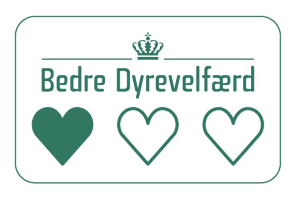 Nivelul 2: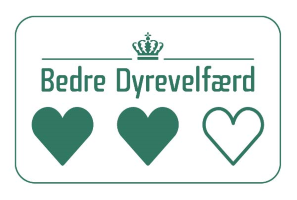 Nivelul 3: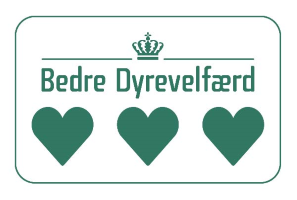 Bedre dyrevelfærdUn nivel mai ridicat de bunăstare a animalelor